Одномандатный избирательный округ №19(лист 2 всего 2)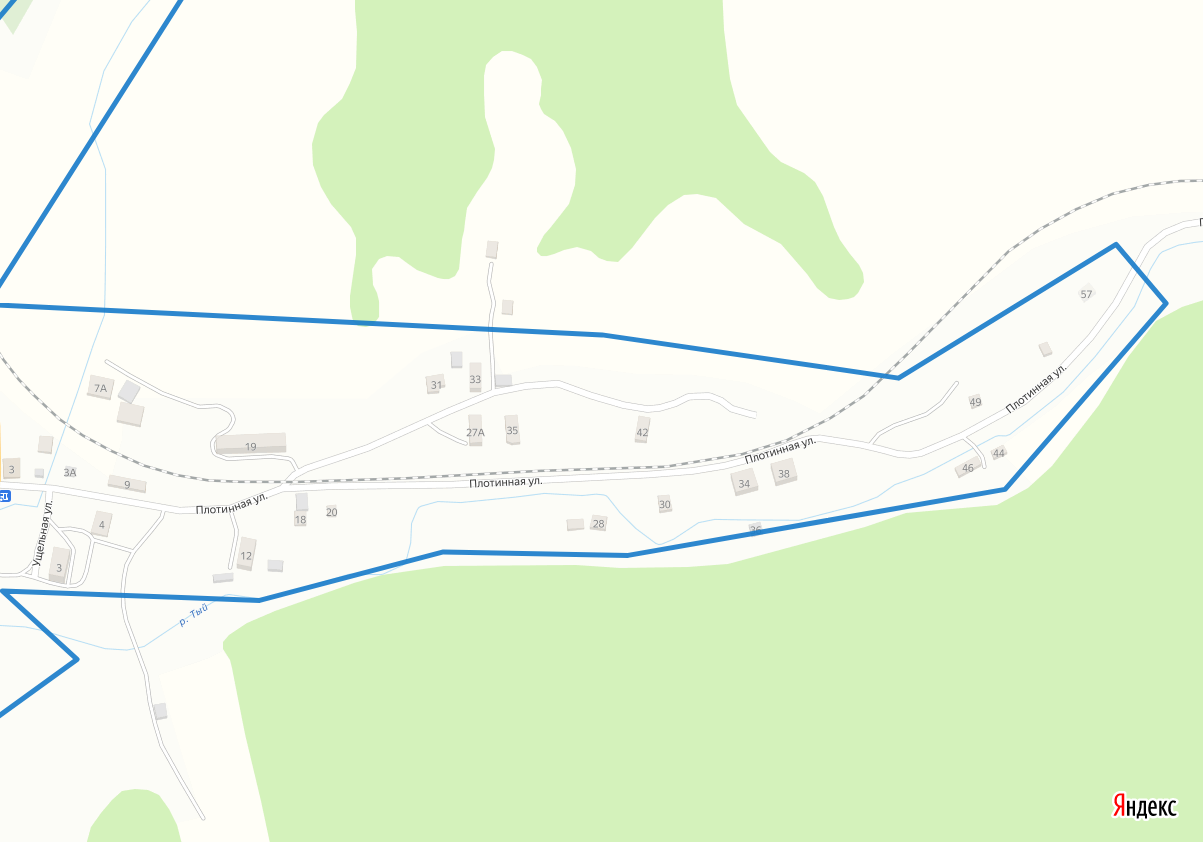 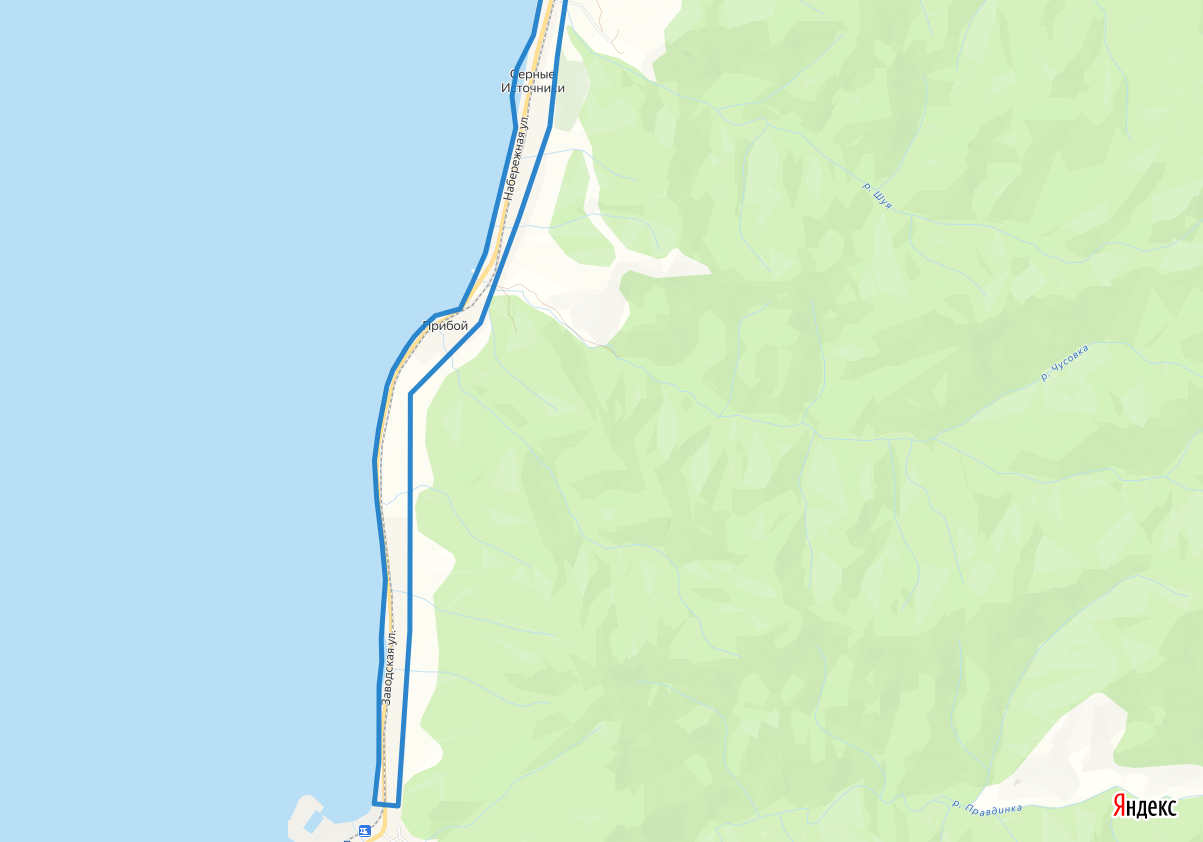 